剑阁县乡镇级片区交通运输专项规划剑阁县交通运输局2022年12月第1章 概述1.1规划背景国土空间规划是国家空间发展的指南、可持续发展的空间蓝图，是各类开发保护建设活动的基本依据。建立国土空间规划体系并监督实施，将主体功能区规划、土地利用规划、城乡规划等空间规划融合为统一的国土空间规划，实现“多规合一”，强化国土空间规划对各专项规划的指导约束作用，是党中央、国务院作出的重大部署。2021年11月，全省乡村国土空间规划编制和两项改革“后半篇”文章工作会议提出，紧扣“按实际划分片区，按片区编制规划，按规划优化布局、配置资源”的主题，科学编制乡村国土空间规划，做深做实两项改革“后半篇”文章，大力推动乡村全面振兴和县域经济高质量发展，为新型城镇化奠定重要基础，不断提升全省基层治理体系和治理能力现代化水平。《乡镇级片区交通运输专项规划》是乡镇级片区国土空间总体规划的13个专项规划中的重要构成，规划编制对于优化美丽乡村国土空间、带动乡村优势产业发展、指导乡村公路交通建设等都具有十分重要的意义和作用。规划主要依据现有农村公路网远期布局方案，研究农村公路建设与“三区三线”的关系，加强交通项目线位与生态保护红线、永久基本农田保护红线、城镇开发边界之间的协调，做好项目与沿线城镇、区域路网的有效衔接，为后续农村公路纳入乡村国土空间规划提供重要支撑和空间预留。1.2规划依据1.《中华人民共和国公路法》；2.《国家公路网规划（2022年-2035年）》；3.《公路工程技术标准》（JTGB01-2014）；4.《小交通量农村公路工程技术标准》（JTG2111-2019）；5.《四川省普通省道网布局规划（2022-2035年）》；6.《四川省乡村振兴战略规划（2018-2022年）》；7.《四川省“十四五”综合交通运输发展规划》；8.《四川省“十四五”文化和旅游发展规划》；9.《四川省国土空间规划（2021-2035年）（送审稿）》；10.《四川省农村公路条例》（2017年）；11.《四川省农村公路建设管理办法》（川交发〔2019〕45号）；12.《四川省自然资源厅关于印发<乡镇级片区专项规划升级工作方案>的通知》（川自然资发〔2021〕43号）； 13.《四川省交通运输厅关于开展乡镇级片区交通运输专项规划编制工作的通知》；14.《广元市国民经济和社会发展第十四个五年规划和二〇三五年远景目标纲要》；15.《广元市“十四五”综合交通运输发展规划》；16.《广元市“十四五”文化和旅游发展规划》；17.《广元市农村公路网布局规划（2021-2035年）》；18.《剑阁县国民经济和社会发展第十四个五年规划和二〇三五年远景目标纲要》；19.《剑阁县“十四五”综合交通运输发展规划》。20.《剑阁县农村公路网布局规划（2021-2035年）》；21.剑阁县县域内分片区划分方案；1.3规划范围和对象本次规划范围为剑阁县全域，幅员面积3203平方公里，辖下寺镇、剑门关镇、汉阳镇、普安镇、姚家镇、盐店镇、张王镇、江口镇、开封镇、秀钟乡、东宝镇、柳沟镇、义兴镇、武连镇、白龙镇、龙源镇、香沉镇、店子镇、公兴镇、元山镇、王河镇、演圣镇、金仙镇、涂山镇、鹤龄镇、羊岭镇、木马镇、杨村镇、樵店乡等29个乡镇（街道）、364个建制村（社区），户籍人口64.4万人，常住人口42.4万人。规划对象为全县范围的农村公路，包括县道、乡道、村道，规划期至2035年。第2章 经济社会及交通发展现状2.1 县域总体概况2.1.1区位条件剑阁县隶属四川省广元市，位于四川盆地北部边缘，守剑门关险，是陕西、甘肃等地出川、入川的必经之地。剑阁县东与广元市昭化区、苍溪县毗邻，南连南充市南部县、阆中市，西与绵阳市梓潼县、江油市接壤，北与广元市利州区、青川县交界。2.1.2经济社会发展概况剑阁县幅员面积3203平方公里，辖29个乡镇（街道）、364个建制村（社区），户籍人口64.4万人，常住人口42.4万人。2021年，全县地区生产总值完成168.96亿元，同比增长6.5%，三次产业对经济增长的贡献率分别为31.7%、15.6%和52.7%。城镇居民、农村居民人均可支配收入分别达39076元、15668元，同比增长分别为8.9%、10.8%。2.1.3资源禀赋地形地貌。剑阁县地势西北高、东南低，低山地貌特点显著。境内最高海拔1330米，最低海拔367.8米，由北向南依次为单斜中低山窄谷区、台梁低山宽谷区、低山槽坝深丘区，平均海拔540米。地貌类型以低山区为主，海拔500米至700米的宽谷低山区占总面积的50.34%，海拔700米至1000米的窄谷低山区占40.23%。文旅资源。剑阁旅游资源丰富，是广元市唯一国家5A级旅游景区——剑门蜀道剑门关旅游区所在地，境内“陆路交通活化石”剑门蜀道列入世界“自然文化遗产”预备名录，“三百里程十万树”的翠云廊被誉为国之珍宝、世界奇观，道国仙都鹤鸣山、蜀道明珠觉苑寺佛传壁画享誉四海。自然资源。剑阁是全省重点林业大县，林业用地16.7万公顷，并以“柏木之乡”著称，柏木林覆盖率为80%以上，居全省首位。境内森林植物资源共173种，森林覆盖率达52.75%。境内共有流域面积50平方公里及以上河流27条，河道总长675.55公里。2.2片区概况及特点2.2.1乡镇级片区划分方案结合县委十三次党代会“1233”执政兴县战略和“一主两副、三轴多点”的总体布局，统筹考虑自然地理、产业发展、交通布局、人口流向等因素，按照东、西、南、北、中布局，以东面为城乡融合片区为支撑重心，全县划分乡镇级片区5个（城乡融合片区1个、农村片区4个），包括以普安镇为副中心镇的剑门关城乡融合发展片区，以开封镇、武连镇为中心镇的开封武连农工融合发展片区，以白龙镇为中心镇的剑南优质粮油片区，以元山镇为中心镇的升钟湖库区果蔬经济片区，以鹤龄镇为中心镇的鹤龄农旅融合片区。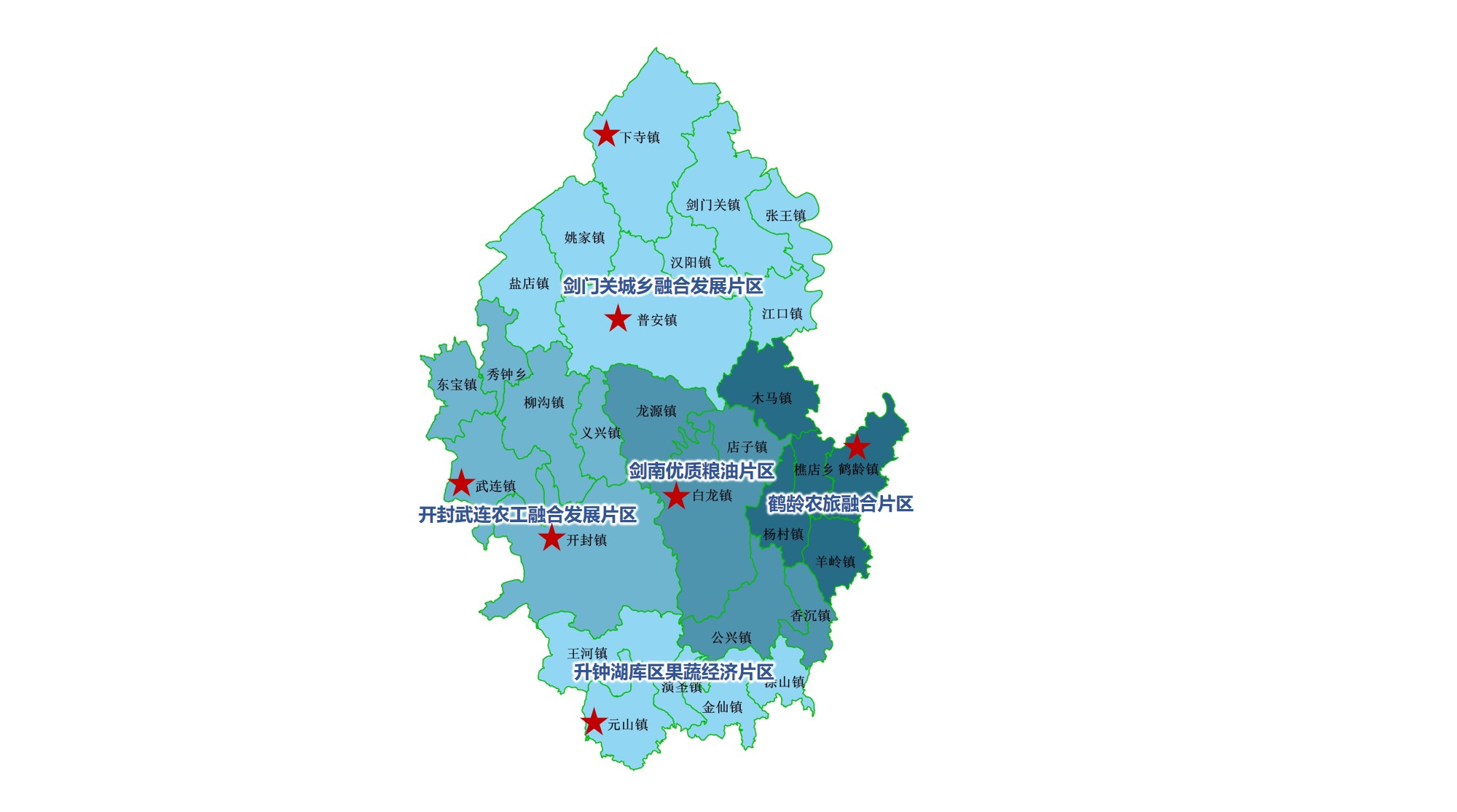 图1 剑阁县县域内片区划分示意图2.2.2剑门关城乡融合发展片区1.基本情况剑门关城乡融合发展片区，户籍人口21.7万人，常住人口17.0万人，幅员面积1115.8平方公里，包含8个镇，分别是下寺镇、剑门关镇、汉阳镇、普安镇、姚家镇、盐店镇、张王镇、江口镇。2.目标定位和功能定位目标定位：建设大蜀道大剑门国际旅游目的地，做大做强特色支柱产业、做活做优现代服务业，实现景城一体、城乡融合发展。功能定位：景城一体、城乡融合发展。3.资源分布和主导产业资源分布:片区内有5A级景区剑门关、翠云廊，以及普安镇拦马墙、老城墙、鹤鸣山和盐店镇的五指山景区等，G5京昆高速、国道108，剑苍路、剑南路等重要干线在此交汇。主导产业：剑门关、翠云廊、五指山等观光旅游业，新老县城商贸服务业，猕猴桃、剑门关土鸡等产业。4.村级片区划分剑门关城乡融合发展片区共划分为26个村级片区。表1 剑门关城乡融合发展片区村级片区情况表2.2.3开封武连农工融合发展片区1.基本情况开封武连农工融合发展片区，户籍人口11.6万人，常住人口7.0万人，幅员面积769.1平方公里，包含6个乡镇，分别是开封镇、秀钟乡、东宝镇、柳沟镇、义兴镇、武连镇。2.目标定位和功能定位目标定位：以打造百强乡镇为目标，大力发展新兴产业，做大做强做优县域副中心。功能定位：农工融合发展。3.资源分布和主导产业资源分布:片区内有开封工业园区，省道302、在建绵苍巴高速、普安至开封快速通道等在此交汇。主导产业：节能环保、机电电子、新材料等新兴产业。4.村级片区划分开封武连农工融合发展片区共划分为17个村级片区，17个中心村，73个村（社区）。表2 开封武连农工融合发展片区村级片区情况表2.2.4剑南优质粮油片区1.基本情况剑南优质粮油片区，户籍人口13.1万人，常住人口7.9万人，幅员面积570.3平方公里，包含5个乡镇，分别是白龙镇、龙源镇、香沉镇、店子镇、公兴镇。2.目标定位和功能定位目标定位：以打造百强乡镇为目标，大力发展现代特色农业，做大做强做优县域副中心。功能定位：优质粮油产业发展。3.资源分布和主导产业资源分布:片区内有省级非物质文化遗产白龙花灯，有农业园区剑南粮油示范园、剑门关土鸡等农旅产业优势突出。主导产业：优质水稻、油菜、剑门关土鸡、肉牛等产业。4.村级片区划分剑南优质粮油片区共划分为14个村级片区，14个中心村，70个村（社区）。表3剑南优质粮油片区情况表2.2.5升钟湖库区果蔬经济片区1.基本情况升钟湖库区果蔬经济片区，户籍人口9.3万人，常住人口5.3万人，幅员面积393.8平方公里，包含5个乡镇，分别是元山镇、王河镇、演圣镇、金仙镇、涂山镇。2.目标定位和功能定位目标定位：发展特色果蔬产业，做强中心集镇，增强边陲重镇对梓潼优势资源的吸附能力。功能定位：特色果蔬经济。3.资源分布和主导产业资源分布:靠近绵阳市梓潼县，规划建设下寺普安元山快速通道。主导产业：柑橘、剑门关土鸡、越冬蔬菜等。4.村级片区划分升钟湖库区果蔬经济片区共划分为12个村级片区，12个中心村，51个村（社区）。表4 升钟湖库区果蔬经济片区村级片区情况表2.2.6鹤龄农旅融合片区1.基本情况鹤龄农旅融合片区，户籍人口8.8万人，常住人口5.2万人，幅员面积353.9平方公里，包含5个乡镇，分别是鹤龄镇、羊岭镇、木马镇、杨村镇、樵店乡。2.目标定位和功能定位目标定位：依托亭子湖风景区，实现农旅融合发展。功能定位：农旅融合。3.资源分布和主导产业资源分布:片区内有亭子湖、化林大寨等景区，绵苍巴高速剑阁段直连苍溪，交通便利。主导产业：柑橘、海椒、桃李梨小水果等特色果蔬。4.村级片区划分鹤龄农旅融合片区共划分为14个村级片区，14个中心村，45个村（社区）。表5 鹤龄农旅融合片区村级片区情况表2.3公路交通发展情况剑阁全县公路总里程4822.3公里，其中，高速公路（G5）20公里，普通国道（G108、G347）144公里，普通省道（S208、S205、S302）246.9公里，农村公路4411.4公里（县道726.7公里、乡道1020.3公里、村道2664.4公里）。表6 剑阁县公路交通情况表（2020年）2.3.1剑门关片区交通发展情况区域内布局有普通国道（G108）56公里，普通省道（S205、S208）53公里，农村公路共478条、1537公里（县道14条279公里，乡道32条327公里，村道432条932公里）。表7 剑门关城乡融合发展片区路网情况2.3.2开封武连片区交通发展情况区域内布局有普通国道（G108）31公里，普通省道（S302）48公里，农村公路共295条、1054公里（县道8条198公里，乡道24条218公里，村道263条638公里）。表8 开封武连农工融合发展片区路网情况2.3.3剑南片区交通发展情况区域内布局有普通国道（G347）2.4公里，普通省道（S208、S302）63公里，农村公路共222条、773公里（县道4条131公里，乡道20条221公里，村道198条430公里）。表9 剑南优质粮油片区路网情况2.3.4升钟湖片区交通发展情况区域内布局有普通国道（G347）55公里，普通省道（S208）5.5公里，农村公路165条、533公里（县道3条54公里，乡道15条163公里，村道147条316公里）。表10 升钟湖库区果蔬经济片区路网情况2.3.5鹤龄片区交通发展情况区域内布局有普通省道（S205、S208、S302）77公里，农村公路共181条、515公里（县道7条65公里，乡道9条101公里，村道165条348公里）。表11 鹤龄农旅融合片区路网情况2.4存在问题一是农村路网等级整体偏低、服务水平有待提高。全线农村公路主要以四级及以下公路为主，其中四级公路占比70%，等外公路占比26.6%。与周边邻县区相比，县域四级公路占比略低（苍溪90.7%、江油76.3%、阆中99.1%、利州87.6%、南部97.4%、青川87.5%、梓潼77.9%），等外公路占比明显高于大部分周边邻县区（苍溪9.2%、江油16%、阆中0.1%、利州10.2%、南部1.3%、青川9%、梓潼20.7%）。经过调研，各片区普遍存在道路较窄、会车困难问题，鹤龄片区“断头路”现象依然存在。二是片区互联互通不足、道路通行不畅。片区划分后，中心镇与中心镇、中心镇与普通镇、中心镇与中心村的出行需求发生变化，亟待调整升级。一是撤并村道路、通户路仍不能满足出行需求，如剑门关片区行政村间连接仍然不畅，距离村村直连、交织成网还有差距。二是与重要产业节点融合衔接不畅，剑门关融合发展片区、武连现代农业园、江口经济开发区、剑江现代农业园区等重要节点仍为等外路，经济、文旅节点“最后一公里”问题亟待解决。三是道路保障能力仍需加强。剑阁已基本实现乡道及以上技术等级公路临水临崖高差3.0米及以上危险路段路侧护栏全覆盖，但村道公路安全防护设施严重缺乏，部分早期建成农村公路挡防、排水等设施缺乏。如峰垭等路段弯道设计不合理，垂直下坡，存在安全隐患。剑门关片区农村道路危险标识、道路方向指示牌仍不完善。四是农村公路管养问题突出。农村公路常年超负荷服务，致使道路面破坏、损毁、塌陷现象较为严重，因管养基础设施不完善，管养人员不足以及管养经费拨付不及时等等，造成大量病害路段长期处于失养状态。第3章 发展思路3.1指导思想以习近平新时代中国特色社会主义思想为指导，深入贯彻习近平总书记关于乡村振兴战略和国土空间规划工作的系列指示批示精神，全面落实省委省政府关于做好两项改革“后半篇”文章相关工作的决策部署，以服务片区中心镇（村）和特色产业发展为导向，围绕形成“层次清晰、功能明确、标准适宜、衔接顺畅”的农村骨干公路网，着力畅通片区对外联系主通道，强化中心镇（村）与其他镇（村）互联互通，提升重要经济、文旅和交通节点连通效率，持续增强农村公路支撑服务片区经济社会发展的能力，为促进乡村振兴和新型城镇化建设提供强力保障。3.2基本原则统筹兼顾。坚持交通“一盘棋”，加强与相关部门、乡镇的协调沟通，做好与各专项规划的充分衔接，统筹交通资源配置，强化毗邻区域路网对接，实现中心镇（村）辐射带动作用。合理布局。把握乡村振兴和新型城镇化发展要求，充分考虑片区划分后乡、镇、村实际发展需求，强化路网与人口流动、资源分布、产业发展的适应性，因地制宜布局片区农村公路网。适度超前。对标现代化剑阁和交通强县战略安排，聚焦各片区交通短板弱项，前瞻预留交通廊道资源，持续深挖项目存量潜力，坚持稳中求进工作主基调，保持交通投资高位运行。绿色低碳。坚持生态立县发展思路，严格落实耕地保护措施，节约集约利用土地资源，科学避让环境敏感区和生态脆弱区，有序推动绿色交通建设，实现碳达峰碳中和目标。3.3规划目标1. 总体目标到2035年，农村公路网互联互通水平大幅提升，基本形成“层次清晰、功能明确、标准适宜、衔接顺畅”的农村公路网。全县规划农村公路4414.8公里，农村公路网密度达138公里/百平方公里，其中县道24条，总里程729.6公里，乡道78条，总里程1020.8公里，村道2840条，总里程2664.4公里。基本构建中心镇半小时交通圈、中心村15分钟交通圈，中心镇（村）交通集聚辐射能力进一步增强，对文旅、经济等产业节点联通支撑作用显著提高，有效服务两项改革“后半篇”文章，为服务乡村振兴战略和县域经济高质量发展提供坚实支撑。2. 具体目标剑门关城乡融合发展片区农村公路总里程达2441公里，片区农村公路网密度达219公里/百平方公里，其中县道281公里，规划全部达到三级及以上标准，乡道327公里、村道1833公里，规划全部达到四级及以上标准。开封武连农工融合发展片区农村公路总里程达1755公里，片区农村公路网密度达228公里/百平方公里，其中县道199公里，规划全部达到三级及以上标准，乡道218公里、村道1338公里，规划全部达到四级及以上标准。剑南优质粮油片区农村公路总里程达1322公里，片区农村公路网密度达232公里/百平方公里，其中县道131公里，规划全部达到三级及以上标准，乡道211公里以及村道980公里，规划全部达到四级及以上标准。升钟湖库区果蔬经济片区农村公路总里程达1118公里，片区农村公路网密度达284公里/百平方公里，其中县道54公里，规划全部达到三级及以上标准，乡道163公里以及村道901公里，规划全部达到四级及以上标准。鹤龄农旅融合片区农村公路总里程达1107公里，片区农村公路网密度达313公里/百平方公里，其中县道65公里，规划全部达到三级及以上标准，乡道101公里以及村道941公里，规划全部达到四级及以上标准。第4章 规划方案4.1 剑门关片区规划方案4.1.1县道布局方案片区内规划县道14条、281公里（包括待建路段2.93公里），路网密度为25公里/百平方公里，具体包括X077普安镇-白龙镇公路、X078普安镇-上寺乡公路、X079凉山乡-迎水乡公路、X081柳垭子-江油市关田坝公路、X083青树子-江口镇公路、X084普安镇-江口镇金钟公路、X085剑门关镇-开封镇公路、X087开封镇-昭化区红岩镇公路、X088普安镇-鹤鸣山公路、X091青树子-张王镇公路、X095剑门关镇-红岩镇公路、X100剑门关镇-梁山寺公路、X103利州区三堆镇-下寺镇公路、X104青川县竹园镇-下寺镇公路。县道主要覆盖中心镇和一般乡镇，联系重要经济、文化和旅游节点。县道原则上按照三级及以上公路技术标准规划建设。表12 剑门关城乡融合发展片区县道规划方案表4.1.2乡道布局方案片区内规划布局乡道32条、327公里（包括待建路段0.537公里），乡道网密度为29公里/百平方公里。中心村大部分由普通省道和县道连接，由乡道连接的中心村有营盘社区、中心村、联合村、依山村、灌林社区、桅杆村、苍山村、元宝村、云丰村、壮岭村、闻江社区、五指村等。乡道原则上按照四级及以上公路技术标准规划建设。表13 剑门关片区重要乡道规划方案表4.1.3村道布局方案片区内规划布局村道432条、932公里，村道网密度为83公里/百平方公里，覆盖较大规模自然村、新农村聚居点、新农村综合体等节点，满足农村基本出行和货运需求。村道原则上按照四级及以上公路技术标准规划建设。4.2 开封武连片区规划方案4.2.1县道布局方案片区内规划县道8条，总里程198公里（包括待建路段0.006公里），路网密度为26公里/百平方公里，包括X076小溪坝-元山镇公路、X079凉山乡-迎水乡公路、X081柳垭子-江油市关田坝公路、X085剑门关镇-开封镇公路、X086垂泉乡-东宝镇公路、X087开封镇-昭化区红岩镇公路、X094马灯乡-开封镇公路、X098迎水乡-公店乡公路。县道主要覆盖中心镇和一般乡镇，联系重要经济、文化和旅游节点。县道原则上按照三级及以上公路技术标准规划建设。表14 开封武连农工融合发展片区县道规划方案表4.2.2乡道布局方案片区内规划布局乡道24条、218公里，乡道网密度为28公里/百平方公里。中心村大部分由普通国省道和县道连接，由乡道连接的中心村有迎春村、青岭村、双河村、武五村等，片区内一般节点均由普通省道和县道连接。乡道原则上按照四级及以上公路技术标准规划建设。表15 开封武连片区重要乡道规划方案表4.2.3村道布局方案片区内规划布局村道263条、638公里，村道网密度为83公里/百平方公里，覆盖较大规模自然村、新农村聚居点、新农村综合体等节点，满足农村基本出行和货运需求。村道原则上按照四级及以上公路技术标准规划建设。4.3 剑南片区规划方案4.3.1县道布局方案片区内规划县道5条、131公里，路网密度为23公里/百平方公里，包括X077普安镇-白龙镇公路、X080鹤龄镇-公店乡公路、X082红庙垭-圈龙乡公路、X087开封镇-昭化区红岩镇公路、X089分水岭-香沉镇公路。县道主要覆盖中心镇和一般乡镇，联系重要经济、文化和旅游节点。县道原则上按照三级及以上公路技术标准规划建设。表16 剑南优质粮油片区县道规划方案表4.3.2乡道布局方案片区内规划布局乡道20条、211公里，乡道网密度为38公里/百平方公里。中心村大部分由普通国省道和县道连接，由乡道连接的中心村有剑南村、石岩村、凉胜村等，片区内一般节点均由普通省道和县道连接。乡道原则上按照四级及以上公路技术标准规划建设。表17 剑南片区重要乡道规划方案表4.3.3村道布局方案片区内规划布局村道198条、430公里，村道网密度为75公里/百平方公里，覆盖较大规模自然村、新农村聚居点、新农村综合体等节点，满足农村基本出行和货运需求。村道原则上按照四级及以上公路技术标准规划建设。4.4 升钟湖片区规划方案4.4.1县道布局方案片区内规划县道3条、54公里，路网密度为14公里/百平方公里，包括X076小溪坝-元山镇公路、X080鹤龄镇-公店乡公路、X098迎水乡-公店乡公路。县道主要覆盖中心镇和一般乡镇，联系重要经济、文化和旅游节点。县道原则上按照三级及以上公路技术标准规划建设。表18 升钟湖库区果蔬经济片区县道规划方案表4.4.2乡道布局方案片区内规划布局乡道16条、163公里，乡道网密度为42公里/百平方公里。中心村大部分由普通国省道和县道连接，由乡道连接的中心村有双桥村、西河村、罐儿铺村、涂山村等，片区内一般节点均由普通国省道和县道连接。乡道原则上按照四级及以上公路技术标准规划建设。表19 升钟湖片区重要乡道规划方案表4.4.3村道布局方案片区内规划布局村道147条、316公里，村道网密度为80公里/百平方公里，覆盖较大规模自然村、新农村聚居点、新农村综合体等节点，满足农村基本出行和货运需求。村道原则上按照四级及以上公路技术标准规划建设。4.5 鹤龄片区规划方案4.5.1县道布局方案片区内规划县道7条、65公里，路网密度为18公里/百平方公里，包括X080鹤龄镇-公店乡公路、X082红庙垭-圈龙乡公路、X087开封镇-昭化区红岩镇公路、X089分水岭-香沉镇公路、X099鹤龄镇-石城公路、X101剑苍路-化林大寨公路、X102木马镇-昭化区陈江乡公路。县道主要覆盖中心镇和一般乡镇，联系重要经济、文化和旅游节点。县道原则上按照三级及以上公路技术标准规划建设。表20 鹤龄农旅融合片区县道规划方案表4.5.2乡道布局方案片区内规划布局乡道9条、101公里，乡道网密度为29公里/百平方公里。中心村大部分由普通国省道和县道连接，由乡道连接的中心村有柏梓村、七一村、龙鞍社区、井泉村等，片区内一般节点均由普通省道和县道连接。乡道原则上按照四级及以上公路技术标准规划建设。表21 鹤龄片区重要乡道规划方案表4.5.3村道布局方案片区内规划布局村道165条、348公里，村道网密度为98公里/百平方公里，覆盖较大规模自然村、新农村聚居点、新农村综合体等节点，满足农村基本出行和货运需求。村道原则上按照四级及以上公路技术标准规划建设。4.6规划效果片区对外联通能力明显提升。各片区对外至县城、毗邻片区或毗邻市（县、区）至少有1条三级及以上公路连通。剑门关城乡融合发展片区形成农村公路三级及以上对外联系通道9条（较2020年增加8条），实现与所有毗邻乡镇直连畅达。开封武连农工融合发展片区形成农村公路三级及以上对外联系通道6条（较2020年增加6条），实现与所有毗邻乡镇、五指山现代农业园区、小剑门服务区等产业节点直连畅达。剑南优质粮油片区形成三级及以上对外联系通道5条（较2020年增加4条），实现与所有毗邻乡镇、南充市阆中、普安经济开发区、普安现代农业园区等节点直连畅达。升钟湖库区果蔬经济片区形成三级及以上对外联系通道3条（较2020年增加3条），实现与所有毗邻乡镇、香沉镇客运站等节点直连畅达。鹤龄农旅融合片区形成三级及以上对外联系通道6条（较2020年增加6条），实现与所有毗邻乡镇、南充市阆中、香沉镇客运站等节点直连畅达。片区内重要节点畅联畅达。中心镇及中心村辐射带动能力显著增强，中心镇至片区内其余乡镇均有三级及以上公路连通，中心村至片区内其余村均有四级及以上公路连通。片区经济发展保障能力大幅提高，重要交通节点、文旅节点、经济节点等至少有1条三级及以上公路连通，一般经济、交通、文化旅游节点等至少有1条四级及以上公路连通。第5章 保障措施加强组织协调。由县委县政府统一领导，县交通运输局主要负责，统筹协调推进规划实施，明确局内各部门工作职责。在规划执行过程中，加强与发改、民政、自然资源、生态环境、住房和城乡建设、水利、农业农村、文化旅游和体育、乡村振兴等行业部门及各乡镇之间沟通联系，建立横向到边、纵向到底的协调推进机制，保障规划项目顺利推进。强化用地保障。加强农村公路网规划与国土空间规划“三区三线”划定的有效衔接，加大对农村公路建设项目用地需求的保障力度，在守住永久基本农田、生态保护红线的基础上，充分利用未利用地和低丘缓坡土地，引导土地集约开发、高效利用。强化资金保障。根据国家、省级各项涉农政策，积极争取国家、省补助资金，同时地方各级政府要加大对农村公路建设、养护管理的资金投入力度，积极探索创新农村公路投融资新模式。加强跟踪评估。建立规划执行情况监测、评估和调整工作机制。密切跟踪规划实施情况，及时协调解决实施过程中遇到的重大问题和困难，确保规划有序推进。持续监测规划实施中的内外部环境，及时组织开展规划执行情况全面评估，适时调整规划和相关政策，进一步增强规划的指导性和可操作性。附件1 剑门关城乡融合发展片区县道规划表附件2 剑门关城乡融合发展片区乡道规划表附件3开封武连农工融合发展片区县道规划表附件4 开封武连农工融合发展片区乡道规划表附件5剑南优质粮油片区县道规划表附件6剑南优质粮油片区乡道规划表附件7升钟湖库区果蔬经济片区县道规划表附件8升钟湖库区果蔬经济片区乡道规划表附件9鹤龄农旅融合片区县道规划表附件10鹤龄农旅融合片区乡道规划表附图1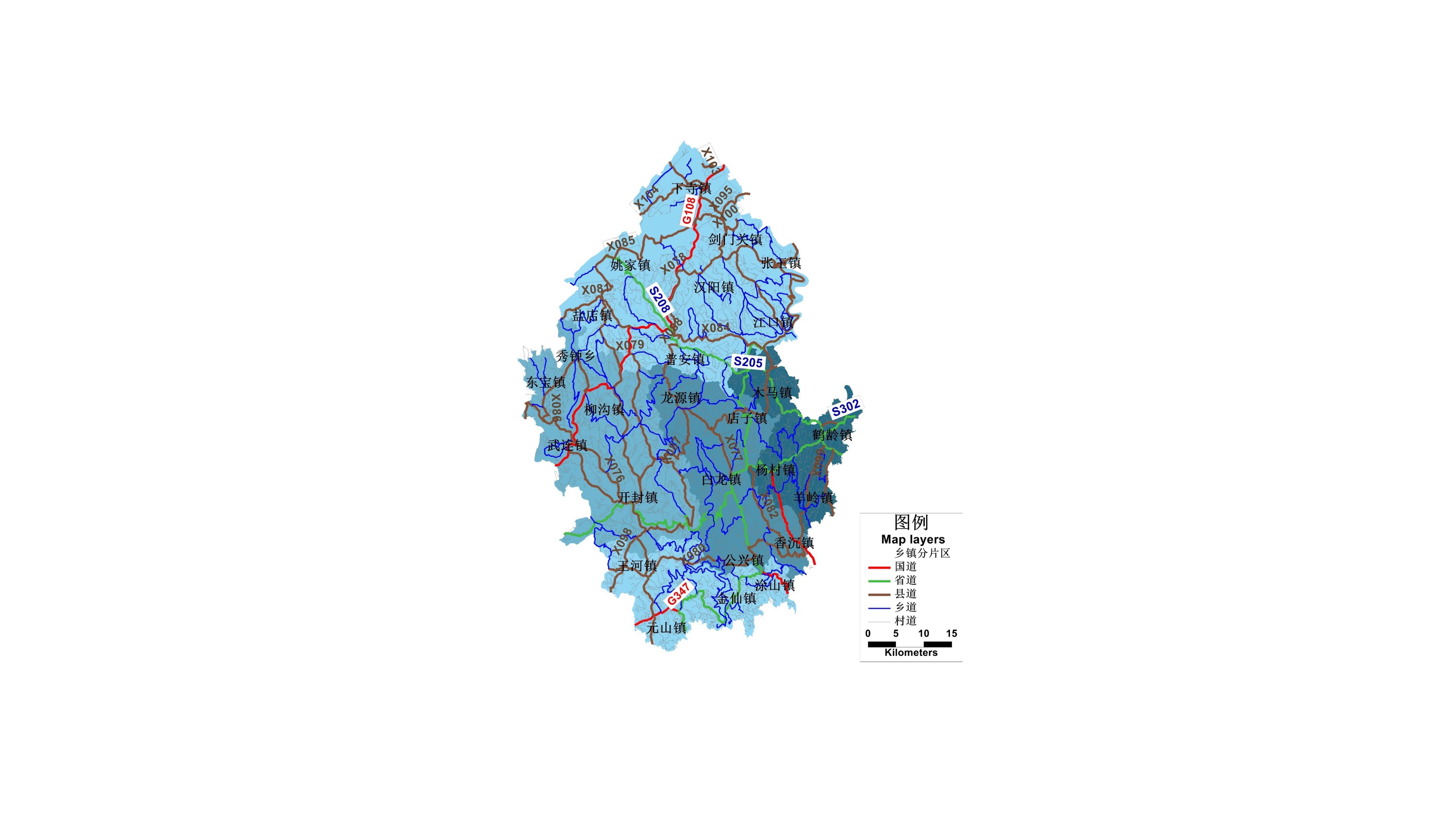 剑阁县农村公路规划图序号村级片区名称中心村名称村级片区所含村名称1汉阳镇优质粮油种植产业片区壮岭村壮岭村、壮山村2石洞沟小水果产业片区云丰村云丰村、东青村、七里村、登煌村、永泉村、翠云社区3剑门农文旅融合发展示范区剑门村剑门村、高峰村、桂花村、梁山村、元安村、雄关社区、志公社区4八里店特色水果示范区八里店村八里店村、大房村、天桥村、新龙村、青树村5高观种养循环生态农业示范区高观村剑门村、高峰村、桂花村、梁山村、元安村、雄关社区、志公社区6闻江片区闻江社区闻江社区、长江村、新庄村、七林村、新禾村7百包山片区灌林社区灌林社区、木林坝社区、高堂村、陵丰村、春雷村8剑州老城片区小玲珑社区鼓楼社区、卧龙社区、小玲珑社区、城北社区、较场坝社区、五星村、碑梁村、双剑村、剑公社区9抄手片区民主村民主村、新华村、飞凤村、亮垭村、星光村、水池村、锯山村10柳垭片区柳垭村柳垭村、前锋村、青碑村11凉山片区联合村联合村、云凤村、松林村12唐家坪片区剑坪村白虎村、鹤鸣村、同心村、剑坪村、江东村、光荣村13田家片区田家社区田家村、共和村、石泉村、响水村、双丰村14闻溪片区营盘社区二郎村、长春村、新中村、营盘社区、闻溪村15城市发展区修城社区沙溪社区、修城社区、雷鸣社区、渡口社区、清江社区、下寺社区、翰林社区、三江社区、窑沟社区16生态茶叶产业区桅杆村普广村、桅杆村、上寺社区17特色小水果产业区中心村中心村、二龙村、小剑村、青溪村18乡村旅游产业区双旗村空木村、峰垭村、冠京村、茶园沟村、双旗村19西庙烟叶产业区西庙村西庙村、鲜花村20依山肉牛羊产业区依山村依山村、石柱村、红花村21五指农旅观光产业区五指村五指村、石笋村、五丰村、双马村、红旗社区22天字康养旅游区天字村天字村、银溪村23元宝土鸡产业区元宝村元宝村、繁荣村、柳场村、团结村、明兴村、钟岭村、向阳社区24北庙工业区北庙村北庙村25嘉陵农旅融合产业区嘉陵村青龙社区、嘉陵村、穿井村、金号村26苍山藤椒全产业链示范区苍山村苍山村、长石村、大柏村、紫荆村、金光村序号村级片区名称中心村名称村级片区所含村名称1迎春村循环农业发展片迎春村迎春村、新梁村、双西村2宝石社区交通便利片宝石社区宝石社区、联峰村、燕山村3碗泉猕猴桃产业区碗泉村碗泉村、庙湾村、高垭村、白兔村、泉水村4国光柑橘产业区国光村国光村、朝阳村、石印村、庆丰村、走马村5高池中药材产业区高池村高池村、青荣村、杨岭村、庄子村、迎水村、寺坝村、天珠村、马林村6马灯藤椒产业区马灯村马灯村、回龙村、郭沟村7开封现代小水果（蜜柚、贵妃枣、羌凤李）产业区文庙社区文庙社区、和平社区、光辉社区、作坊村、白云村、龙桥村、同坝村、友爱村、鞍山村8垂泉村食用菌产业片区垂泉村垂泉村、清水村、春光村、长安村9太平村特色水果产业片区太平村太平村、新民村、灵泉社区、三清村10团山村果蔬产业片区团山村团山村、光华村、毛坝村、元山村11兴隆种养产业片区兴隆村兴隆村、计划村、四合村、武侯社区12新桥种养产业片区新桥社区新桥社区、正兴村、三元村、觉苑社区13武五种养产业片区武五村武五村、枣垭村、寨桥村、双坪村、武庵村14双河丰糖李产业区双河村双河村、太兴村15青岭生姜产业区青岭村青岭村、钟山村、荷花村16南部重点产业片新星社区工农村、红星村、新星社区、劳动村17北部复合产业片甘水村甘水村、双垭村、沙河村序号村级片区名称中心村名称村级片区所含村名称1剑南优质粮油产业片区红岩村红岩村、剑峰村、禾丰村、古楼村2剑门黑牛种养、果蔬套种循环产业、集镇一体化发展片三湾社区河垭村、槐树村、三湾社区、龙洞社区、鲁班社区3碑垭优质粮油生产和精深加工产业片区先锋村春风村、临津社区、先锋村、山峰村、碑垭村4广坪生态循环种养产业片区广坪村广坪村、健康村、前途村、松柏村、远大村、唐家村、摇铃村、石滩村、黄林村5休闲垂钓康养旅游园区大河村大河村、龙水村、永兴社区、登高村、尖山村6农业观光园区石岩村石岩村、联盟村、元丰村7圈龙粮油、畜禽养殖产业区圈龙村圈龙村、金山村、太吉村、文林村、金铃村、三泉村8公兴新型城镇化发展区大桥社区大桥社区、宝龙村、新生村、凤凰村、大垭村9吼狮生态农业示范区吼狮村向前村、兴峰村、石马村、大凉村、吼狮村、天星村、人马垭村10优质粮油水果产片区（猕猴桃、蔬菜生产基地、烟叶产区）凉胜村凉胜村、龙源寺社区、天堂村、兴泉村、九龙村、登云村、梨垭村11剑门特色生态养殖生产片区双台村双台村、江石村、金山村、红彤村12优质畜牧生产片区（猪、牛、羊）青杆村七宝村、西山村、青杆村、文远村13剑南片区剑南村剑南村、龙台村14乘元片区乘元社区群英村、东沟村、跃进社区、乘元社区序号村级片区名称中心村名称村级片区所含村名称1涂山果蔬产业区涂山村涂山村、迎新村、太和村、厚子铺村2涂山畜禽产业区罐儿铺村罐儿铺村、东河村3西河蜜柚、桥楼柑橘产业区西河村 西河村、桥楼村、复兴村、长岭村、玉溪村4大顺优质粮油示范区大顺村大顺村、赛金村、小桥村、金仙社区5双桥红色文化振兴区双桥村双桥村、玉台村6柘坝种养产业片区柘坝村柘坝村、弹垭村、群力村、林茂村、林山村、小仓村7公店种养产业片区公店村公店村、平乐村、荣光村8华阳种养产业片区华阳社区华阳社区、南华村、新电村、龙凤村、鲁垭村、深垭村、蜀柏村9金刚粮油产业区金刚村金刚村、亭坝村、寅圣村、平坝社区10天马畜禽产业区天马村梁垭村、天马村、龙滩村11粮丰村示范片区粮丰村粮丰村、白坝村、福泉村、同桥村、金竹村、元山社区12时古村示范片区时古村时古村、双柳村、广爱村、石楼村、石板村序号村级片区名称中心村名称村级片区所含村名称1商贸物流经济片凤凰社区凤凰社区、金珠村、长寿村、赤化社区2农旅融合经济片区化林村化林村、白鹤村、岳坪村、印盒村3果蔬产业经济片区永兴村永兴村、龙潭村、青木村4金魁村竹林风景线金魁村金魁村、七柏村5柏垭村千亩粮油示范片柏垭村柏垭村、共同村、威灵村、柳青村6井泉村中药材及养殖基地井泉村庵子村、井泉村、新庙村7千亩烤烟生产示范片木马社区木马社区、松木村、王家坪8农旅休闲区七一村七一村、中岩村、蒲李村、新房村9传统种养殖区木林村木林村、井田村10红色综合园区石城村石城村、马鞍山村、钟鼓村11龙岭驿新区太平社区太平社区、庙坝社区、青柏村12官店粮油种植产业区官店村官店村、白水村、锦屏村13龙鞍蔬菜种植产业区龙鞍社区龙鞍社区、佛山村、青墟村14柏梓种养业产业区柏梓村柏梓村、三合村、建设村、石门村项   目项   目里程(公里)所占比重(％)公路总里程公路总里程4822.3100行政等级高速公路200.4%行政等级普通国道1443.0%行政等级普通省道246.95.1%行政等级县道726.715.1%行政等级乡道1020.321.2%行政等级村道2664.455.3%技术等级高速公路200.4%技术等级一级公路00.0%技术等级二级公路268.35.6%技术等级三级公路80.11.7%技术等级四级公路2858.959.3%技术等级等外公路1595.033.1%行政等级合计等级公路等级公路等级公路等级公路等外公路行政等级合计一级二级三级四级等外公路合计1645.6330143.3316.7441014.672480.886国道55.925/55.925///省道53.044/37.334/3.45012.260县道278.519/43.3136.744185.15343.309乡道326.624///227.57199.053村道931.52/6.759/598.498326.264行政等级合计等级公路等级公路等级公路等级公路等外公路行政等级合计一级二级三级四级等外公路合计1133.061030.9929.9688.546403.622国道30.992/30.992///省道47.836///41.1806.655县道198.283//9.9172.51315.87乡道217.932///119.090 98.842 村道638.018///355.763 282.255 行政等级合计等级公路等级公路等级公路等级公路等外公路行政等级合计一级二级三级四级等外公路合计838.43902.40960.004508.167267.859国道2.409/2.409///省道63.230//27.40622.27813.546县道130.84//29.705 78.258 22.877 乡道211.499//2.893 105.133 103.473 村道430.461///302.498 127.963 行政等级合计等级公路等级公路等级公路等级公路等外公路行政等级合计一级二级三级四级等外公路合计593.056055.8850338.029199.142国道54.68/54.68///省道5.475///5.475/县道53.745/0.38846.716 6.642 乡道163.073//71.019 92.054 村道316.082/0.817/214.819100.446行政等级合计等级公路等级公路等级公路等级公路等外公路行政等级合计一级二级三级四级等外公路合计592.097032.050312.066247.981省道77.280/32.050/33.99611.234县道65.311///44.457 20.854 乡道101.142///41.622 59.520 村道348.364///191.991 156.373 序号路线编号路线名称里程（公里）现状等级规划等级路线功能路线功能序号路线编号路线名称里程（公里）现状等级规划等级对外联系重要节点内部联系重要节点1X077普安镇-白龙镇公路6.744 三级三级龙源镇普安镇、普安经济开发区、普安现代农业园区2X078普安镇-上寺乡公路54.963 二级、四级二级、三级青川县建峰镇普安镇、汉阳镇、剑门关镇、下寺镇、抄手现代农业园区、剑门关旅游景区、剑阁县果生核桃种植业专业合作社3X079凉山乡-迎水乡公路3.392 四级三级义兴镇、开封镇普安镇4X081柳垭子-江油市关田坝公路19.620 四级、等外、无路三级秀钟乡普安镇、盐店镇5X083青树子-江口镇公路22.639 四级三级/剑门关镇、江口镇、剑门现代农业园区6X084普安镇-江口镇金钟公路22.629 四级、等外三级/普安镇、江口镇、抄手现代农业园区7X085剑门关镇-开封镇公路64.262 二级、四级、等外二级、三级柳沟镇、开封镇剑门关镇、下寺镇、姚家镇、盐店镇、五指山现代农业园区、小剑门服务区8X087开封镇-昭化区红岩镇公路36.851 四级、等外三级木马镇、店子镇、白龙镇、龙源镇、开封镇、昭化区红岩镇张王镇、江口镇9X088普安镇-鹤鸣山公路3.585 四级三级/普安镇、鹤鸣山道教文化旅游景区10X091青树子-张王镇公路13.927 四级、等外三级/剑门关镇、张王镇11X095剑门关镇-红岩镇公路6.076 四级、无路三级昭化区红岩镇剑门关镇12X100剑门关镇-梁山寺公路6.919 二级、四级二级、三级/剑门关镇、梁山寺旅游景区、剑门关旅游景区13X103利州区三堆镇-下寺镇公路2.214 四级三级利州区白朝乡下寺镇、四川剑阁经济开发区14X104青川县竹园镇-下寺镇公路17.628 四级三级青川县建峰镇下寺镇、剑门关站序号路线编号路线名称里程（公里）现状等级规划等级备注1Y099汉阳镇-江口镇公路34.653 四级、等外四级营盘社区2Y110中心村-青松村公路9.708 四级四级中心村3Y119丰光村-同心村公路8.566 四级、等外四级4Y147凉山乡-江东村公路8.512 四级、等外四级联合村5Y254普安镇-毛坝乡公路9.580 四级、等外四级6Y265盐店镇-秀钟乡公路15.007 四级、等外四级依山村7Y266西庙乡-武连镇公路6.946 四级四级8Y267太平庙-江口镇公路19.302 四级、等外四级灌林社区9Y405下寺镇-五台村公路8.491 四级四级10Y406沙溪村-空木村公路6.703 四级四级11Y410上寺乡-普广村公路9.188 四级、等外四级桅杆村12Y415紫荆村-梁山村公路10.633 四级、无路四级13Y416张王镇-梁山寺公路17.388 四级、等外四级苍山村14Y418普安镇-柳垭村公路11.347 四级四级15Y421姚家乡-剑北村公路16.969 四级四级元宝村16Y429汉阳镇-云丰村公路1.673 四级、等外四级云丰村17Y435汉阳镇-永泉村公路13.752 四级四级壮岭村18Y436茶坪村-新中村公路7.414 四级、等外四级营盘社区19Y437高观镇-茶坪村公路6.274 四级四级20Y438向阳村-穿井村公路10.020 四级、等外四级21Y440清明村-茶坪村公路8.689 四级、等外四级灌林社区22Y441长江村-健民村公路12.053 四级、等外四级闻江社区23Y447水池村-闻溪村公路19.293 四级、等外四级24Y462荷花村-青岭村公路0.245 等外四级25Y465清潭村-闻风村公路4.423 四级、等外四级26Y469柳沟镇-西庙乡公路6.578 四级、等外四级27Y528田家乡-天台村公路8.620 四级、等外四级28Y534明镜村-鹤鸣村公路2.105 等外四级29Y610高观镇-号角村公路15.354 四级、等外四级30Y615田家乡-闻溪乡公路8.037 四级、等外四级31Y618江口镇-陈江乡公路2.517 四级四级32Y701姚家乡-五指山公路7.122 四级、等外四级五指村序号路线编号路线名称里程（公里）现状等级规划等级路线功能路线功能序号路线编号路线名称里程（公里）现状等级规划等级对外联系重要节点内部联系重要节点1X076小溪坝-元山镇公路48.318二级、四级二级、三级王河镇、元山镇武连镇、开封镇2X079凉山乡-迎水乡公路42.197 四级三级普安镇义兴镇、开封镇3X081柳垭子-江油市关田坝公路0.006 无路三级普安镇、盐店镇秀钟乡4X085剑门关镇-开封镇公路31.640 二级、四级二级、三级剑门关镇、下寺镇、姚家镇、盐店镇、五指山现代农业园区、小剑门服务区柳沟镇、开封镇5X086垂泉乡-东宝镇公路25.455 四级、等外三级/武连镇、东宝镇、秀钟乡、柳沟镇6X087开封镇-昭化区红岩镇公路16.232 四级、等外三级张王镇、江口镇、木马镇、店子镇、白龙镇、龙源镇、昭化区红岩镇开封镇7X094马灯乡-开封镇公路18.201 二级二级/武连镇、开封镇、军民融合产业开发区8X098迎水乡-公店乡公路16.239 二级、四级、等外二级、三级王河镇开封镇序号路线编号路线名称里程（公里）现状等级规划等级备注1Y001摇铃乡-青荣村公路4.214 四级、等外四级2Y004正兴乡-毛坝乡公路15.029 四级四级3Y005石印村-双龙村公路6.119 等外四级4Y007国光乡-碗泉乡公路15.889 四级、等外四级5Y254普安镇-毛坝乡公路11.803 四级、等外四级6Y255江石乡-凉山乡公路1.964 四级、等外四级7Y256东宝镇-云集乡公路7.496 四级、等外四级迎春村8Y258东宝镇-新建村公路7.510 四级四级9Y264高池乡-文笔村公路6.892 四级、等外四级10Y265盐店镇-秀钟乡公路6.804 四级四级青岭村11Y266西庙乡-武连镇公路20.724 四级、等外四级12Y404柘坝乡-双龙村公路4.333 四级、等外四级13Y462荷花村-青岭村公路5.178 四级、等外四级双河村14Y469柳沟镇-西庙乡公路5.153 四级、等外四级15Y473青山村-小开路公路2.921 四级、等外四级16Y481迎水乡-高池乡公路15.590 四级、等外四级17Y560石印村-朝阳村公路8.470 四级、等外四级18Y574婉泉乡-公店乡公路6.624 四级、等外四级19Y579武连镇-寨桥村公路3.355 四级四级20Y580枣垭村-武五村公路11.592 四级、等外四级武五村21Y603柳沟镇-秀钟乡公路10.669 四级、等外四级22Y605毛坝乡-垂泉乡公路17.852 四级、等外四级23Y611柳沟镇-义兴乡公路10.347 等外四级24Y612江石乡-义兴乡公路11.403 四级、等外四级序号路线编号路线名称里程（公里）现状等级规划等级路线功能路线功能序号路线编号路线名称里程（公里）现状等级规划等级对外联系重要节点内部联系重要节点1X077普安镇-白龙镇公路29.705 三级三级普安镇、普安经济开发区、普安现代农业园区龙源镇2X080鹤龄镇-公店乡公路40.841 三级、四级、等外三级王河镇、羊岭镇、鹤龄镇香沉镇、公兴镇、香沉客运站3X082红庙垭-圈龙乡公路17.529 四级三级杨村镇公兴镇4X087开封镇-昭化区红岩镇公路32.437 三级、四级、等外三级张王镇、江口镇、木马镇、开封镇、昭化区红岩镇店子镇、白龙镇、龙源镇5X089分水岭-香沉镇公路10.329 四级三级杨村镇、阆中市思依镇香沉镇、香沉客运站序号路线编号路线名称里程（公里）现状等级规划等级备注1Y001摇铃乡-青荣村公路5.838 等外四级2Y002广坪乡-碑垭乡公路11.613 四级、等外四级3Y003摇铃乡-云起村公路15.829 四级四级4Y008杨村镇-店子镇公路9.406 等外四级5Y011白龙镇-柘坝乡公路31.806 四级、等外四级6Y012公兴镇-阆中市河楼乡公路9.798 等外四级剑南村7Y095金铃村-茶垭村公路4.521 等外四级8Y098吼狮乡-金仙镇公路0.967 等外四级9Y129先锋村-剑寺村公路16.440 等外四级10Y254普安镇-毛坝乡公路17.341 三、四级、等外三、四级11Y255江石乡-凉山乡公路4.879 四级四级12Y262店子镇-龙源镇公路13.402 四级、等外四级石岩村13Y264高池乡-文笔村公路7.453 四级、等外四级14Y301柘坝乡-金像村公路10.887 四级、等外四级15Y521白龙镇-元丰村公路14.373 四级、等外四级16Y528田家乡-天台村公路2.502 等外四级17Y534明镜村-鹤鸣村公路10.161 四级、等外四级凉胜村18Y542白龙镇-双碑村公路9.730 四级、等外四级19Y604店子镇-柏垭乡公路4.220 等外四级20Y612江石乡-义兴乡公路10.333 四级、等外四级序号路线编号路线名称里程（公里）现状等级规划等级路线功能路线功能序号路线编号路线名称里程（公里）现状等级规划等级对外联系重要节点内部联系重要节点1X076小溪坝-元山镇公路19.253 二级、四级、等外二级、三级武连镇、开封镇王河镇、元山镇2X080鹤龄镇-公店乡公路24.453 四级、等外三级香沉镇、公兴镇、香沉客运站、羊岭镇、鹤龄镇王河镇3X098迎水乡-公店乡公路10.039 四级、等外三级开封镇王河镇序号路线编号路线名称里程（公里）现状等级规划等级备注1Y005石印村-双龙村公路15.676 四级、等外四级2Y006碾盘垭-西河乡公路6.275 四级四级双桥村3Y011白龙镇-柘坝乡公路3.559 四级四级4Y012公兴镇-阆中市河楼乡公路1.353 等外四级5Y091元山镇-岱岭村公路20.185 等外四级6Y098吼狮乡-金仙镇公路2.312 等外四级7Y257演圣镇-柘坝乡公路11.783 四级、等外四级8Y300柘坝乡-曙光村公路33.524 四级、等外四级西河村9Y301柘坝乡-金像村公路20.316 二、四级、等外二、四级10Y404柘坝乡-双龙村公路9.636 四级、等外四级11Y570红旗村-鱼岭村公路8.404 四级、等外四级12Y574婉泉乡-公店乡公路6.815 四级四级13Y613石剑村-G347公路7.215 四级四级罐儿铺村14Y614涂山镇-大顺村公路7.571 等外四级涂山村15Y619东河村-罗家沟桥公路8.450 四级、等外四级序号路线编号路线名称里程（公里）现状等级规划等级路线功能路线功能序号路线编号路线名称里程（公里）现状等级规划等级对外联系重要节点内部联系重要节点1X080鹤龄镇-公店乡公路18.986 四级、等外三级王河镇、香沉镇、公兴镇、香沉客运站羊岭镇、鹤龄镇2X082红庙垭-圈龙乡公路5.131 四级三级公兴镇杨村镇3X087开封镇-昭化区红岩镇公路15.280 二级、四级、等外、无路二级、三级张王镇、江口镇、店子镇、白龙镇、龙源镇、开封镇、昭化区红岩镇木马镇4X089分水岭-香沉镇公路7.819 四级三级香沉镇、香沉客运站、阆中市思依镇杨村镇5X099鹤龄镇-石城公路12.797 等外三级苍溪东青镇羊岭镇、鹤龄镇6X101剑苍路-化林大寨公路4.414 四级、等外三级/鹤龄镇、化林大寨旅游景区7X102木马镇-昭化区陈江乡公路0.885 四级三级昭化虎跳镇木马镇、木马现代农业园区序号路线编号路线名称里程（公里）现状等级规划等级备注1Y008杨村镇-店子镇公路5.957 四级、等外四级柏梓村2Y009樵店乡-岱岭村公路9.346 四级、等外四级七一村3Y010樵店乡-阆中市桥楼乡公路18.081 四级、等外四级4Y107羊岭镇-桥河村公路6.952 四级、等外四级5Y129先锋村-剑寺村公路15.648 四级、等外四级龙鞍社区6Y502杨村镇-中岩村公路14.279 四级、等外四级7Y510灵泉村-龙潭村公路13.000 四级、等外四级8Y546羊岭镇-会龙村公路9.105 等外四级9Y604店子镇-柏垭乡公路8.774 四级、等外四级井泉村序号规划路线编号规划路线名称起点名称止点名称主要控制点路线总里程（公里）片区内规划路线里程（公里）片区内已建成路线里程（公里）规划技术等级合计/////470.866281.449278.519/1X077普安镇-白龙镇公路普安镇白龙镇普安镇、江石乡、龙源镇、禾丰乡、白龙镇36.4496.744 6.744 三级2X078普安镇-上寺乡公路青川白家交界处普安镇上寺乡、下寺镇，剑门关镇、汉阳镇、普安镇、剑门关旅游度假区、剑门蜀道剑门关旅游区52.25354.963 54.963二级、三级3X079凉山乡-迎水乡公路凉山乡迎水乡凉山乡、义兴乡、高池乡、迎水乡45.5893.392 3.392 三级4X081柳垭子-江油市关田坝公路云集界柳垭村城北镇、盐店镇21.13219.620 18.114 三级5X083青树子-江口镇公路国道G108青树子江口镇剑门关镇、高观镇、江口镇22.63922.639 22.639 三级6X084普安镇-江口镇金钟公路普安镇江口镇界普安镇、闻溪乡、江口镇22.62922.629 22.629 三级7X085剑门关镇-开封镇公路剑门关镇开封镇中营村、毛坝乡、元山村、三清村、柳沟镇、五羊村、凉山乡、清凉村、普安镇、汉阳镇、五指山景区98.16264.262 64.262 二级、三级8X087开封镇-昭化区红岩镇公路开封镇界红岩镇开封镇、高池乡、龙源镇、禾丰乡、店子镇、木马镇、江口镇、张王镇117.39536.851 36.851 三级9X088普安镇-鹤鸣山公路普安镇鹤鸣山普安镇、鹤鸣山道教文化旅游景区3.5853.585 3.585 三级10X091青树子-张王镇公路剑门关镇界张王镇双鱼村、长石村、金光村、张王镇15.132 13.927 13.927 三级11X095剑门关镇-红岩镇公路国道108线昭化大朝乡剑门关镇、景区9.1376.076 4.652 三级12X100剑门关镇-梁山寺公路国道108梁山寺剑门关镇、剑门关旅游度假区、剑门蜀道剑门关旅游区6.9196.919 6.919 二级、三级13X103利州区三堆镇-下寺镇公路剑阁利州界利州石羊村下寺镇2.8082.214 2.214 三级14X104青川县竹园镇-下寺镇公路麻柳村（剑阁界）下寺镇下寺镇、麻柳村、石瓮村17.03717.628 17.628 三级序号规划路线编号规划路线名称起点名称止点名称片区内规划路线总里程（公里）片区内已建成路线里程（公里）合计////327.162326.6251Y099汉阳镇-江口镇公路电站新关村34.65334.6532Y110中心村-青松村公路G108小剑乡9.7089.7083Y119丰光村-同心村公路丰光村委会同心村委会8.5668.5664Y147凉山乡-江东村公路凉山乡盐井村8.5128.5125Y254普安镇-毛坝乡公路丰光村委会重合19.5809.5806Y265盐店镇-秀钟乡公路拆分点秀钟乡界15.00715.0077Y266西庙乡-武连镇公路上游村秀钟乡界6.9466.9468Y267太平庙-江口镇公路春雷村三岔口19.30219.3029Y405下寺镇-五台村公路风垭村冠京村出口8.4918.49110Y406沙溪村-空木村公路沙溪村空木村6.7036.70311Y410上寺乡-普广村公路猫儿村桅杆村9.1889.18812Y415紫荆村-梁山村公路拆分点胜利桥10.63310.09613Y416张王镇-梁山寺公路YA93张王乡分割217.38817.38814Y418普安镇-柳垭村公路剑西村桥边河桥11.34711.34715Y421姚家乡-剑北村公路G108青碑村16.96916.96916Y429汉阳镇-云丰村公路国道108云丰村三组1.6731.67317Y435汉阳镇-永泉村公路拆分点壮岭村13.75213.75218Y436茶坪村-新中村公路茶坪村新中村委会7.4147.41419Y437高观镇-茶坪村公路拆分点元岭村6.2746.27420Y438向阳村-穿井村公路健民村向阳村10.02010.02021Y440清明村-茶坪村公路拆分点清明村18.6898.68922Y441长江村-健民村公路拆分点长江村五组12.05312.05323Y447水池村-闻溪村公路大湾村1闻溪乡道19.29319.29324Y462荷花村-青岭村公路江油市云集乡牛郎村荷花村0.2450.24525Y465清潭村-闻风村公路清潭村县道4.4234.42326Y469柳沟镇-西庙乡公路拆分点南山村6.5786.57827Y528田家乡-天台村公路剑苍路口响水村8.6208.62028Y534明镜村-鹤鸣村公路拆分点鹤鸣村2.1052.10529Y610高观镇-号角村公路拆分点龙山村15.35415.35430Y615田家乡-闻溪乡公路拆分点双丰村入口8.0378.03731Y618江口镇-陈江乡公路剑元界江口镇2.5172.51732Y701姚家乡-五指山公路拆分点五指村7.1227.122序号规划路线编号规划路线名称起点名称止点名称主要控制点路线总里程（公里）片区内规划路线里程（公里）片区内已建成路线里程（公里）规划技术等级合计/////425.609198.289198.283/1X076小溪坝-元山镇公路梓潼县出口梓潼县大新乡界东宝镇、武连镇、正兴乡、开封镇、国光乡、王河镇、元山镇72.19348.31848.318二级、三级2X079凉山乡-迎水乡公路凉山乡迎水乡凉山乡、义兴乡、高池乡、迎水乡45.58942.197 42.197 三级3X081柳垭子-江油市关田坝公路云集界柳垭村城北镇、盐店镇21.1320.006 0.000 三级4X085剑门关镇-开封镇公路剑门关镇开封镇中营村、毛坝乡、元山村、三清村、柳沟镇、五羊村、凉山乡、清凉村、普安镇、汉阳镇、五指山景区98.16231.640 31.640 二级、三级5X086垂泉乡-东宝镇公路垂泉乡小伏路垂泉乡、秀钟乡、东宝镇24.53425.455 25.455 三级6X087开封镇-昭化区红岩镇公路开封镇界红岩镇开封镇、高池乡、龙源镇、禾丰乡、店子镇、木马镇、江口镇、张王镇117.39516.232 16.232 三级7X094马灯乡-开封镇公路开封镇108线马灯乡、开封镇17.20118.201 18.201 二级8X098迎水乡-公店乡公路S302梓潼大新乡迎水乡、国光乡、公店乡29.40316.239 16.239 二级、三级序号规划路线编号规划路线名称起点名称止点名称片区内规划路线总里程（公里）片区内已建成路线里程（公里）合计////217.932217.9321Y001摇铃乡-青荣村公路拆分点拆分点4.2144.2142Y004正兴乡-毛坝乡公路X123崇岭村15.02915.0293Y005石印村-双龙村公路拆分点小仓村6.1196.1194Y007国光乡-碗泉乡公路拆分点梓潼县界15.88915.8895Y254普安镇-毛坝乡公路1义兴场口重复111.80311.8036Y255江石乡-凉山乡公路江石乡界重合1.9641.9647Y256东宝镇-云集乡公路桐梁村云集乡界7.4967.4968Y258东宝镇-新建村公路东宝镇长梁村7.5107.5109Y264高池乡-文笔村公路高池乡庄子村6.8926.89210Y265盐店镇-秀钟乡公路拆分点秀钟乡6.8046.80411Y266西庙乡-武连镇公路拆分点秀钟乡20.72420.72412Y404柘坝乡-双龙村公路林山村双龙村4.3334.33313Y462荷花村-青岭村公路荷花村石花村5.1785.17814Y469柳沟镇-西庙乡公路拆分点光明村5.1535.15315Y473青山村-小开路公路拆分点小开路2.9212.92116Y481迎水乡-高池乡公路高池乡玉清村15.59015.59017Y560石印村-朝阳村公路拆分点石印村8.4708.47018Y574婉泉乡-公店乡公路平乐村杏垭村6.6246.62419Y579武连镇-寨桥村公路寨桥村X1233.3553.35520Y580枣垭村-武五村公路拆分点枣垭村11.59211.59221Y603柳沟镇-秀钟乡公路拆分点秀山村10.66910.66922Y605毛坝乡-垂泉乡公路茶园村三叉河17.85217.85223Y611柳沟镇-义兴乡公路拆分点红星村10.34710.34724Y612江石乡-义兴乡公路沙河村土垭村11.40311.403序号规划路线编号规划路线名称起点名称止点名称主要控制点路线总里程（公里）片区内规划路线里程（公里）片区内已建成路线里程（公里）规划技术等级合计/////287.468130.841130.841/1X077普安镇-白龙镇公路普安镇白龙镇普安镇、江石乡、龙源镇、禾丰乡，白龙镇36.44929.705 29.705 三级2X080鹤龄镇-公店乡公路鹤龄镇剑阁梓潼界鹤龄镇、羊岭镇，香沉镇，公兴镇，吼狮乡，拓坝乡，王河镇，公店乡88.28540.841 40.841 三级、四级、等外3X082红庙垭-圈龙乡公路S302红庙垭香沉建华桥白龙镇、圈龙乡、香沉镇22.66017.529 17.529 四级4X087开封镇-昭化区红岩镇公路开封镇界昭化红岩镇开封镇、高池乡、龙源镇、禾丰乡、店子镇、木马镇、江口镇、张王镇117.39532.437 32.437 三级、四级、等外、无路5X089分水岭-香沉镇公路喻马路分水岭阎中杨村镇、锦屏乡、香沉镇22.67910.329 10.329 四级序号规划路线编号规划路线名称起点名称止点名称片区内规划路线总里程（公里）片区内已建成路线里程（公里）合计////211.499211.4991Y001摇铃乡-青荣村公路摇铃乡永安村5.8385.8382Y002广坪乡-碑垭乡公路拆分点小碑村委会11.61311.6133Y003摇铃乡-云起村公路拆分点云起村入口15.82915.8294Y008杨村镇-店子镇公路柏梓村委会龙水河大桥9.4069.4065Y011白龙镇-柘坝乡公路白龙镇摇铃乡政府31.80631.8066Y012公兴镇-阆中市河楼乡公路鹤八路阆中市河楼乡9.7989.7987Y095金铃村-茶垭村公路圈龙道公兴4.5214.5218Y098吼狮乡-金仙镇公路吼狮乡金仙乡界0.9670.9679Y129先锋村-剑寺村公路碑垭乡刘家村剑马路16.44016.44010Y254普安镇-毛坝乡公路拆分点义兴乡界17.34117.34111Y255江石乡-凉山乡公路江石乡重合4.8794.87912Y262店子镇-龙源镇公路宝泉村重复113.40213.40213Y264高池乡-文笔村公路高池乡界摇铃界7.4537.45314Y301柘坝乡-金像村公路拆分点人马垭村10.88710.88715Y521白龙镇-元丰村公路柏店路元丰村委会14.37314.37316Y528田家乡-天台村公路响水村石岩村2.5022.50217Y534明镜村-鹤鸣村公路拆分点天堂村出口10.16110.16118Y542白龙镇-双碑村公路白龙镇双碑村9.7309.73019Y604店子镇-柏垭乡公路拆分点拆分点14.2204.22020Y612江石乡-义兴乡公路拆分点七宝村10.33310.333序号规划路线编号规划路线名称起点名称止点名称主要控制点路线总里程（公里）片区内规划路线里程（公里）片区内已建成路线里程（公里）规划技术等级合计/////189.88153.74553.745/1X076小溪坝-元山镇公路梓潼县出口梓潼县大新乡界东宝镇、武连镇、正兴乡、开封镇、国光乡、王河镇、元山镇72.19319.253 19.253 二级、三级2X080鹤龄镇-公店乡公路鹤龄镇剑阁梓潼界鹤龄镇、羊岭镇、香沉镇、公兴镇、吼狮乡、拓坝乡、王河镇、公店乡88.28524.453 24.453 三级3X098迎水乡-公店乡公路S302梓潼大新乡迎水乡、国光乡、公店乡29.40310.039 10.039 三级序号规划路线编号规划路线名称起点名称止点名称片区内规划路线总里程（公里）片区内已建成路线里程（公里）合计////163.074163.0741Y005石印村-双龙村公路拆分点玉龙村入口15.676 15.676 2Y006碾盘垭-西河乡公路碾盘垭拆分点6.275 6.275 3Y011白龙镇-柘坝乡公路广坪乡界拆分点3.559 3.559 4Y012公兴镇-阆中市河楼乡公路鹤八路阆中河楼乡1.353 1.353 5Y091元山镇-岱岭村公路元山镇拆分点20.185 20.185 6Y098吼狮乡-金仙镇公路吼狮乡金仙乡界2.312 2.312 7Y257演圣镇-柘坝乡公路拆分点柘坝乡界11.783 11.783 8Y300柘坝乡-曙光村公路Y091中子村33.524 33.524 9Y301柘坝乡-金像村公路拆分点长岭场口20.316 20.316 10Y404柘坝乡-双龙村公路林山村双龙村9.636 9.636 11Y570红旗村-鱼岭村公路拆分点时古场8.404 8.404 12Y574婉泉乡-公店乡公路XH28杏垭村6.815 6.815 13Y613石剑村-G347公路剑马路口石剑村7.215 7.215 14Y614涂山镇-大顺村公路大顺村涂山乡7.571 7.571 15Y619东河村-罗家沟桥公路G347涂山镇8.450 8.450 序号规划路线编号规划路线名称起点名称止点名称主要控制点路线总里程（公里）片区内规划路线里程（公里）片区内已建成路线里程（公里）规划技术等级合计/////270.79865.31165.311/1X080鹤龄镇-公店乡公路鹤龄镇剑阁梓潼界鹤龄镇、羊岭镇、香沉镇、公兴镇、吼狮乡、拓坝乡、王河镇、公店乡88.28518.986 18.986 三级2X082红庙垭-圈龙乡公路S302红庙垭香沉建华桥白龙镇、圈龙乡、香沉镇22.6605.131 5.131 三级3X087开封镇-昭化区红岩镇公路开封镇界昭化红岩镇开封镇、高池乡、龙源镇、禾丰乡、店子镇、木马镇、江口镇、张王镇117.39515.280 15.280 二级、三级4X089分水岭-香沉镇公路喻马路分水岭阎中市杨村镇、锦屏乡、香沉镇22.6797.819 7.819 三级5X099鹤龄镇-石城公路S205阆中市鹤龄镇、灵泉村、桥河村14.09412.797 12.797 三级6X101剑苍路-化林大寨公路省道205线省道302线鹤龄镇、化林大寨旅游区4.4144.414 4.414 三级7X102木马镇-昭化区陈江乡公路木马镇昭化交界木马镇1.2710.885 0.885 三级序号规划路线编号规划路线名称起点名称止点名称片区内规划路线总里程（公里）片区内已建成路线里程（公里）合计////101.142101.1421Y008杨村镇-店子镇公路白央路口拆分点5.957 5.957 2Y009樵店乡-岱岭村公路拆分点新房村委会9.346 9.346 3Y010樵店乡-阆中市桥楼乡公路樵店乡羊岭重合点118.081 18.081 4Y107羊岭镇-桥河村公路石城小学石城小学6.952 6.952 5Y129先锋村-剑寺村公路X083佛山村15.648 15.648 6Y502杨村镇-中岩村公路拆分点中岩村小学14.279 14.279 7Y510灵泉村-龙潭村公路翠柏村龙潭村13.000 13.000 8Y546羊岭镇-会龙村公路大堰村县道9.105 9.105 9Y604店子镇-柏垭乡公路程山村委会红花梁8.774 8.774 